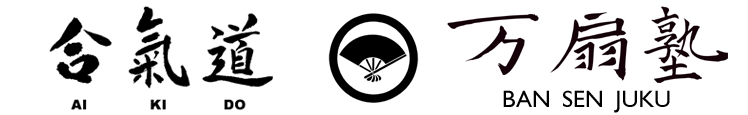 “Spring Seminar” 2024 – Registration formKANAME Dojo – Liege - March 30th  (Sat) Please fill in the fields, or mark each of your choices with a « X ».NAME :First Name : full seminar:	55.00 €(*)	= “Cheese party”. If you don’t like cheese, let us know: delicatessen available.(**)	A shower is now available in the dojo. Remarks and special demands :Address of the seminar: 	“Ban Sen Juku Kaname Dojo” – Rue des Wallons, 20 a. – 4000 LIEGE../..Others informations:Saturday :  (March 30th)10h00 :			Reception11h00 – 13h00 : 	Practice13h30 : 		Lunch. Soup and different sandwiches16h30 – 18h30 : 	Practice19h30 : 		Dinner = Cheese party~	~~I will attend the « Spring Seminar » organized in and by the dojo of LiegeI pay for the seminar (practice and meal) to the account of Nancy Roland :
BE03 7925 5720 0384 with communication : « Aikido + name first name »I will attend the following classes :I will attend the following classes :On Saturday, morning and afternoon sessionsOn Saturday, morning sessionOn Saturday, afternoon sessionMeals : Meals : Lunch on Saturday noonDinner on Saturday eveningAccommodation :Accommodation :I’d like to stay at the tatamis of de dojo – Please, take your sleeping bag, pillow and mattress **Price list:Price list:Price list:Price list:Price list:PracticePracticeMealsMeals1/2 day=	18.00 €Lunch (Saturday)=	09.00 €1 day=	30.00 €Dinner (Saturday) (*)=	18.00 €Please send this completed form, copying it in de body of the message, with an e-mail to Michel, before Friday March 22th, at the following address : 		michel.davidts@skynet.be